Gulfjobseeker.com CV No: 1305306Mobile +971505905010 / +971504753686 To get contact details of this candidatesSubmit request through Feedback Linkhttp://www.gulfjobseeker.com/feedback/submit_fb.phpDear Sir/Madam,Good day!I am very interested to become part of your company and would like to be considered for any Sales/Marketing, Customer Service, IT or Administrative Position, or any available post you may find suited to my qualifications.  Attached here is my CV for your review.I am a graduate of Bachelor’s degree in Computer Engineering.As you will see in my attached CV, I was employed in some competitive companies in the Philippines and was exposed in Customer Service, Sales, Technical Support and Administrative or Office work.  Years of experience in Business Process Outsourcing Companies, I have gained wide experience in dealing with different kind and level of people in the business, creating, submitting and tracking documents/services and contributed in the growth of business through market and service analysis. I am now having an expertise in dealing with all kind of clients and service providers. Also as an IT Graduate I am exposed to maintenance and troubleshooting of computers and its peripherals, making work improvement, managing projects/activities, and handling people.Thank you and hope to hear from you soon.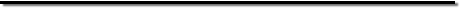 PROFESSIONAL EXPERIENCE:    I.  CMC Merchandising        Northern Samar, Philippines  (July 30, 2006 - March 25, 2014) 	Position:  Assistant Manager / Sales / Human Resources Staff – Family Owned Business              Duties and ResponsibilitiesCoconut Buyer and SellerGained vast experience in Warehouse Operations, transportation, material handling, inventory Management, Packaging, information systems, distribution outsourcing.Responsible in purchasing, tracking and following up goods until it reaches to the company’s warehouse.Gained vast experience in Warehouse Operations, transportation, material handling, inventory Management, Packaging, information systems, distribution outsourcing.Responsible in passing  export / import, Trade, Import,   Export, Sea / Air Shipments and all necessary documents for shipment.Responsible in growth of Company Market sales by finding and negotiating with new clients and suppliers.Preparing Reports and Financial DataResponsible in hiring new staff, training and supervising them.Responsible in almost all office procurement.Maintaining the condition of the office and arranging for necessary maintenance.Delegating work to staff and managing their workload and outputResponsible in monitoring and controlling usage of office suppliesResponsible in Quality Assurance of products before importing/exporting goods.Responsible in filing, inventory and almost all administrative worksPreparing and submitting Monthly audit report to accountant     II.  King’s Internet and Computer Distribution     Makati City Philippines  (March 30, 2003 – February 25, 2006)	Position:  Shop Attendant / Business PartnerDuties and ResponsibilitiesPromptly and courteously attending visitors and CostumersPC TroubleshootingComputer Maintenance and PC UpgradesEnsure delightful customer interaction at all touch pointsResponding to mails on a daily basisEnsure answering of all incoming calls and handle caller’s inquiries whenever possibleResponsible in filing and all documentations.Responsible in all financial and administration reports and documentations.III.  XERNET Computer and Sales CenterManila, Philippines  (February 25, 2001 – March 20, 2003)	Position:  Shop Attendant / Business PartnerDuties and Responsibilities:Exposed in researching, understanding and preparing quotations for clients requirementsResponsible in coordinating and negotiating  with Suppliers Assists Incoming and Outgoing CustomersPC Troubleshooting, computer maintenance and PC upgradesHandling Stationary requirements and office suppliesResponding to customer inquiries and complaintsMaintaining records and coordinating all admin aspectsCoordinating with local and international suppliersProcessing invoices and Delivery NotesSKILLSProficient in Computer and internet connection troubleshooting.Proficient in MS Windows applications(Excel, Power Point, MS Word )Knowledgeable in Windows XP, Windows Vista, Windows 7, and Windows 8 and almost all operating systems.Well experienced in Customer handling concern.Possess initiative to go the extra mile for client satisfaction.Possesses initiative to improve the company’s operations.Good in verbal and written skills.Expert in Managerial, Business and Office Administration.Knowledgeable in basic accounting.ACADEMIC BACKGROUNDBachelor of Science in Computer Engineering	AMA Computer University Quezon City, Philippines (1995-2000)PERSONAL INFORMATIONNationality:	   FilipinoMarital Status:	   Married	Language:	   English, Tagalog